                     Sauras-tu relier le drapeau correspondant à la chanson ?Et maintenant écoute une chanson sur le lavage des mains, en roumain, en chinois et        en arabe !Peux-tu relier la phrase au pays concerné ?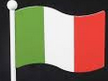 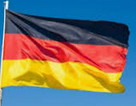 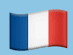 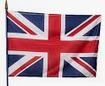 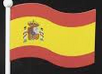 Se laver les mainsLavarse las manosWash your hands                  lavati le maniHände waschen             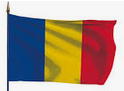                En roumain              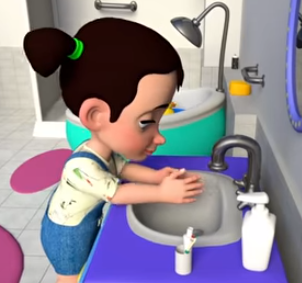 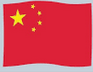                  En chinois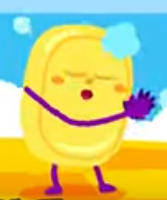 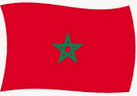                En arabe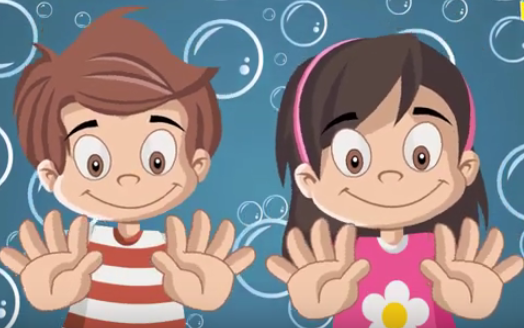 Se laver   les mains 洗手XǐshǒuLa mainيـــد   Lavons nos mainsmâinile ni le spălăm